ЖИРЫ ЖИВОТНЫЕ ТОПЛЕНЫЕ ПИЩЕВЫЕ Технические условияНастоящий проект стандарта не подлежит применению до его принятияМинскЕвразийский совет по стандартизации, метрологии и сертификации201ПредисловиеЕвразийский совет по стандартизации, метрологии и сертификации (ЕАСС) представляет собой региональное объединение национальных органов по стандартизации государств, входящих в Содружество Независимых Государств. В дальнейшем возможно вступление в ЕАСС национальных органов по стандартизации других государств.Цели, основные принципы и основной порядок проведения работ по межгосударственной стандартизации установлены в ГОСТ 1.02015  «Межгосударственная система стандартизации. Основные положения» и ГОСТ 1.22015 «Межгосударственная система стандартизации. Стандарты межгосударственные, правила и рекомендации по межгосударственной стандартизации. Правила разработки, принятия, обновления и отмены»Сведения о стандарте1 РАЗРАБОТАН Федеральным государственным бюджетным научным учреждением «Всероссийский научно-исследовательский институт мясной промышленности имени В. М. Горбатова» (ФГБНУ «ВНИИМП им. В. М. Горбатова»)2 ВНЕСЕН Федеральным агентством по техническому регулированию и метрологии3 ПРИНЯТ Евразийским советом по стандартизации, метрологии и сертификации (протокол №____ от _________________)За принятие проголосовали:4 ВЗАМЕН ГОСТ 25292-82ΙΙ                                                                                                                                                            Информация о введении в действие (прекращении действия) настоящего стандарта и изменений к нему на территории указанных выше государств публикуется в указателях национальных (государственных) стандартов, издаваемых в этих государствах.Информация об изменениях к настоящему стандарту публикуется в указателе (каталоге) «Межгосударственные стандарты», а текст этих изменений – в информационных указателях «Межгосударственные стандарты». В случае пересмотра или отмены настоящего стандарта соответствующая информация будет опубликована в информационном указателе «Межгосударственные стандарты» Исключительное право официального опубликования настоящего стандарта на территории указанных выше государств принадлежит национальным органам по стандартизации этих государствΙΙΙСодержание1 Область применения ………………………………………………………..……..2 Нормативные ссылки ………………………………………………………..…….3 Технические требования…………………………………………………….……..4 Правила приемки……………………………………………………………..….…5 Методы контроля……………………………………………………………..……6 Транспортирование и хранение …………………………………………….….…Приложение А (справочное) Информационные сведения о пищевой ценности   пищевого топленого жира…………………………..Библиография…………………………………………………………………………ΙVМЕЖГОСУДАРСТВЕННЫЙ СТАНДАРТ ЖИРЫ ЖИВОТНЫЕ ТОПЛЕНЫЕ ПИЩЕВЫЕ Технические условияFood-grade rendered animal fatsSpecifications                     Дата введения –1 Область примененияНастоящий стандарт распространяется на пищевые топленые животные жиры, предназначенные для применения при производстве пищевой продукции, реализации в торговле, сети общественного питания и промышленной переработки.2 Нормативные ссылки В настоящем стандарте использованы нормативные ссылки на следующие межгосударственные стандарты:ГОСТ 8.579–2002 Государственная система обеспечения единства измерений. Требования к количеству фасованных товаров в упаковках любого вида при их производстве, расфасовке продаже и импорте ГОСТ 745–2014 Фольга алюминиевая для упаковки. Технические условияГОСТ 1341–97 Пергамент растительный. Технические условияГОСТ 5717.1–2014 Тара стеклянная для консервированной пищевой продукции. Общие технические условияГОСТ 5717.2–2003 Банки стеклянные для консервов. Основные параметры и размерыГОСТ 5981-2011 Банки и крышки к ним металлические для консервов. Технические условияГОСТ 8285–91 Жиры животные топленые. Правила приемки и методы испытанияГОСТ 8777–80 Бочки деревянные заливные и сухотарные. Технические условияГОСТ 10131–93 Ящики из древесины и древесных материалов для продукции пищевых отраслей промышленности, сельского хозяйства и спичек. Технические условияГОСТ 11254–85 Жиры животные топленые и мука кормовая животного происхождения. Методы определения антиокислителейГОСТ 13358-84 Ящики дощатые для консервов. Технические условияГОСТ 13513–86 Ящики из гофрированного картона для продукции мясной и молочной промышленности. Технические условияГОСТ 13515–91 Ящики из тарного плоского склеенного картона для сливочного масла и маргарина. Технические условияГОСТ 13516–86 Ящики из гофрированного картона для консервов, пресервов и пищевых жидкостей. Технические условияГОСТ 13534–2015 Консервы мясные и мясосодержащие. Упаковка, маркировка и транспортированиеГОСТ 14192–96 Маркировка грузовГОСТ 15846–2002 Продукция, отправляемая в районы Крайнего Севера и приравненные к ним местности. Упаковка, маркировка, транспортирование и хранениеГОСТ 16147–88 Кость. Технические условияГОСТ 17065–94 Барабаны картонные навивные. Технические условияГОСТ 19360–74 Мешки-вкладыши пленочные. Общие технические условияГОСТ 21650–76 Средства скрепления тарно-штучных грузов в транспортных пакетах. Общие требованияГОСТ 24597–81 Пакеты тарно-штучных грузов. Основные параметры и размерыГОСТ 25951–83 Пленка полиэтиленовая термоусадочная. Технические условияГОСТ 26663–85 Пакеты транспортные. Формирование с применением средств пакетирования. Общие технические требованияГОСТ 26927–86 Сырье и продукты пищевые. Методы определения ртутиГОСТ 26928–86 Продукты пищевые. Метод определения железаГОСТ 26929–94 Сырье и продукты пищевые. Подготовка проб. Минерализация для определения содержания токсичных элементовГОСТ 26930–86 Сырье и продукты пищевые. Метод определения мышьякаГОСТ 26931–86 Сырье и продукты пищевые. Методы определения медиГОСТ 26932–86 Сырье и продукты пищевые. Методы определения свинцаГОСТ 26933–86 Сырье и продукты пищевые. Методы определения кадмияГОСТ 30178–96 Сырье и продукты пищевые. Атомно-абсорбционный метод определения токсичных элементовГОСТ 30538–97 Продукты пищевые. Методика определения токсичных элементов атомно-эмиссионным методомГОСТ 31628–2012 Продукты пищевые и продовольственное сырье. Инверсионно-вольтамперометрический метод определения массовой концентрации мышьякаГОСТ 31671–2012 Продукты пищевые. Определение следовых элементов. Подготовка проб методом минерализации при повышенном давленииГОСТ 32164–2013 Продукты пищевые. Метод отбора проб для определения стронция Sr-90 и цезия Cs-137П р и м е ч а н и е – При пользовании настоящим стандартом целесообразно проверить действие ссылочных стандартов на территории государства по соответствующему указателю стандартов, составленному по состоянию на 1 января текущего года, и по соответствующим информационным указателям, опубликованным в текущем году. Если ссылочный стандарт заменен (изменен), то при пользовании настоящим стандартом, следует руководствоваться заменяющим (измененным) стандартом. Если ссылочный стандарт отменен без замены, то положение, в котором дана ссылка на него, применяется в части, не затрагивающей эту ссылку.3 Технические требования3.1.1 Пищевые топленые животные жиры в зависимости от перерабатываемого сырья и качества продукции подразделяются на виды и сорта: говяжий, бараний, свиной, конский, костный - высшего и первого сортов и сборный.3.1.2 Пищевые топленые животные жиры должны соответствовать требованиям [1], [2], настоящего стандарта и должны быть изготовлены по типовой технологической инструкции* с соблюдением требований, установленных нормативными правовыми актами, действующими на территории государства, принявшего стандарт.3.2 Характеристики3.2.1 По органолептическим и физико-химическим показателям пищевые топленые животные жиры должны соответствовать требованиям, указанным в таблице 1.3.2.2 Содержание токсичных элементов и диоксинов в пищевых топленых животных    жирах    не    должно   превышать   норм,    установленных   [2]   или * В качестве типовой технологической инструкции может использоваться инструкция, разработанная ФГБНУ «ВНИИМП им. В.М. Горбатова»нормативными правовыми актами, действующими на территории государства, принявшего стандарт.3.2.3 Пищевые топленые животные жиры, предназначенные для длительного хранения (более 1 месяца), допускается вырабатывать с бутилгидрокситолуолом (Е321), бутилгидроксианизолом (Е320) или другими антиокислителями, соответствующими требованиям [3], также требованиям, установленным на территории государства, принявшего стандарт.3.2.4 При совместном применении антиокислителей общее количество их в пищевом топленом животном жире не должно превышать нормы, указанной в таблице 1.Таблица 13.3 Требования к сырью и материалам3.3.1 Для изготовления пищевых топленых животных жиров применяют:- жир-сырец убойных животных;- кость пищевую по ГОСТ 16147;- антиокислители.3.3.2 Для изготовления сборного пищевого топленого животного жира допускается использовать жир, полученный при варке мясного сырья, субпродуктов, а также при производстве продуктов из свинины, говядины и баранины.3.3.3 Сырье животного происхождения, используемое при производстве пищевых топленых животных жиров, должно быть получено от здоровых животных, в цехах убоя скота и разделки туш, субпродуктовом, кишечном цехах мясокомбинатов, на консервных и мясоперерабатывающих заводах, хладобойнях.3.3.4 Используемое при производстве пищевых топленых животных жиров сырье животного происхождения подлежит ветеринарно-санитарной экспертизе и должно соответствовать требованиям [1] и [2], а также соответствовать требованиям, установленным на территории государства, принявшего стандарт;3.3.5 Не допускается применение: жира-сырца некастрированных взрослых самцов всех видов убойных (продуктивных) животных; мездрового жира со шкур хряков, жира-сырца изменившегося цвета, снятого с консервированных кишок и дважды замороженного.3.4 Маркировка3.4.1 Маркировка потребительской упаковки – по [1], [4] или нормативным правовым актам, действующим на территории государства, принявшего стандарт, с указанием следующей дополнительной информации:- вида пищевого топленого животного жира и его сорта (для сборного – без указания сорта);- обозначения настоящего стандарта.Информационные сведения о пищевой ценности  пищевого топленого животного жира приведены в приложении А. 3.4.2 Маркировка металлических и стеклянных банок, стаканчиков из полимерных и комбинированных материалов - по ГОСТ 13534.3.4.3 Маркировка транспортной упаковки – по [1], [4], ГОСТ 14192 или нормативным правовым актам, действующим на территории государства, принявшего стандарт.3.4.4 Маркировка пищевых топленых животных жиров, отправляемых в районы Крайнего Севера и приравненные к ним местности - по ГОСТ 15846.3.5 Упаковка3.5.1 Потребительская и транспортная упаковки, упаковочные материалы и скрепляющие средства должны соответствовать требованиям [5] или нормативным правовым актам, действующим на территории государства, принявшего стандарт, и должны обеспечивать сохранность и качество пищевых топленых животных жиров при транспортировании и хранении в течение всего срока годности.3.5.2 Пищевые топленые животные жиры изготавливают упакованными.3.5.3 В качестве упаковки пищевых топленых животных жиров, предназначенных для промышленной переработки,  используют: - бочки заливные – по ГОСТ 8777;- барабаны картонные навивные – по ГОСТ 17065;- ящики фанерные – по ГОСТ 10131;- ящики из гофрированного картона – по ГОСТ 13513;- ящики из картона – по ГОСТ 13515.Допускается использовать упаковку с аналогичными характеристиками безопасности и качества, отвечающую требованиям, установленным нормативными правовыми актами, действующими на территории государства, принявшего стандарт.3.5.4 Перед заполнением пищевым топленым жиром в бочки, ящики и барабаны должны быть вложены мешки-вкладыши из полимерных пленочных материалов по ГОСТ  19360 или они должны быть выложены с внутренней стороны пергаментом по ГОСТ 1341, или полимерными материалами, удовлетворяющими требованиям [5] или нормативным правовым актам, действующим на территории государства, принявшего стандарт.3.5.5 В качестве потребительской упаковки пищевых топленых животных жиров, предназначенных для реализации, используют:- пергамент – по ГОСТ 1341 пачками;- алюминиевую фольгу – по ГОСТ 745 пачками;- стаканчики из полимерных и комбинированных материалов, удовлетворяющих требованиям [5] или нормативным правовым актам, действующим на территории государства, принявшего стандарт;- металлические банки - по ГОСТ 5981;- стеклянные банки - по ГОСТ 5717.1, ГОСТ 5717.2.Допускается использовать упаковку с аналогичными характеристиками безопасности и качества, отвечающую требованиям, установленным нормативными правовыми актами, действующими на территории государства, принявшего стандарт.3.5.6 Пачки и стаканчики с пищевым топленым животным жиром упаковывают в картонные ящики по ГОСТ  13515, а стеклянные и металлические банки с пищевым топленым животным жиром - в дощатые ящики по ГОСТ 13358 или ящики из гофрированного картона по ГОСТ 13516.3.5.7 Пищевые топленые животные жиры в потребительской упаковке помещают в транспортную упаковку – ящики из гофрированного картона по ГОСТ  13513, ГОСТ 13516 или термоусадочную пленку по ГОСТ 25951.3.5.8 В каждую единицу транспортной упаковки упаковывают пищевые топленые животные жиры одного вида, одной даты изготовления и одного вида потребительской упаковки. 3.5.9 Масса нетто пищевых топленых животных жиров в одной потребительской упаковочной единице должна соответствовать номинальной, указанной в маркировке продукта в потребительской упаковке, с учетом допустимых отклонений.Пределы допускаемых отрицательных отклонений массы нетто одной упаковочной единицы от номинальной – по ГОСТ 8.579.3.5.10 Упаковка пищевых топленых животных жиров, отправляемых в районы Крайнего Севера и приравненные к ним местности, ― по ГОСТ 15846.4 Правила приемки4.1 Приемку пищевых топленых животных жиров осуществляют по количеству и качеству в соответствии с нормативными правовыми актами, действующими на территории государства, принявшего стандарт, и в соответствии с настоящим стандартом.4.2 Пищевые топленые животные жиры принимают партиями. Партией считают определенное количество жира одного вида, одинаково упакованного, произведенного (изготовленного) одним изготовителем в определенный промежуток времени, сопровождаемое товаросопроводительной документацией, обеспечивающей прослеживаемость пищевого топленого животного жира.4.3 Показатели массовой доли влаги, величины кислотного числа, органолептические показатели определяют в каждой партии, а также по требованию контролирующей организации или потребителя.4.4 Прозрачность в единицах шкалы фотоэлектроколориметра и массовую долю антиокислителей изготовитель определяет только при возникновении разногласий, а также по требованию контролирующей организации или потребителя.4.5 Порядок и периодичность контроля содержания токсичных элементов, устанавливает изготовитель продукции в программе производственного контроля. 4.6 Контроль за содержанием диоксинов проводят в случаях ухудшения экологической ситуации, связанной с авариями, техногенными и природными катастрофами, приводящими к образованию и попаданию диоксинов в окружающую среду, в случае обоснованного предположения о возможном их наличии в продовольственном сырье. 4.7 При получении неудовлетворительных результатов хотя бы по одному из показателей качества проводят повторные испытания на удвоенной выборке, взятой из той же партии. При повторном получении неудовлетворительных результатов партия приемке не подлежит.5 Методы контроля5.1 Отбор проб и подготовка к испытаниям – по ГОСТ 8285.5.2 Подготовка проб и минерализация для определения содержания токсичных элементов – по ГОСТ 26929.5.3 Подготовка проб для определения следовых элементов – по ГОСТ 31671.5.4 Определение кислотного числа – по ГОСТ 8285.5.5 Определение массовой доли влаги – по ГОСТ 8285.5.6 Определение массовой доли антиокислителей (Е320, Е321) – по ГОСТ 11254.5.7 Определение содержания токсичных элементов: - ртути – по ГОСТ 26927;- железа – по ГОСТ 26928;- мышьяка – по ГОСТ 26930, ГОСТ 30538, ГОСТ 31628;- меди – по ГОСТ 26931; - свинца – по ГОСТ 26932, ГОСТ 30178, ГОСТ 30538;- кадмия – по ГОСТ 26933, ГОСТ 30178, ГОСТ 30538.5.8 Определение органолептических характеристик (вкус, запах, консистенция, цвет, прозрачность) – по ГОСТ 8285.5.9 Определение диоксинов и антиокислителей (кроме Е 320 и Е 321) – по нормативным документам, действующим на территории государства, принявшего стандарт.6 Транспортирование и хранение6.1 Пищевые топленые животные жиры транспортируют всеми видами транспорта в соответствии с правилами перевозок грузов. В пакетированном виде транспортируют по ГОСТ 26663. Средства скрепления в транспортные пакеты по ГОСТ 21650 с основными параметрами и размерами по ГОСТ 24597. 6.2 Транспортирование пищевых топленых животных жиров, отправляемых в районы Крайнего Севера и приравненные к ним местности, ― по ГОСТ 15846.6.3 Пищевые топленые животные жиры хранят с соблюдением режимов и рекомендуемых сроков годности, установленных таблице 2.Таблица 2Окончание таблицы 26.4 Допускается хранение пищевых топленых животных жиров в накопительных емкостях с соблюдением режимов, указанных в таблице 3.Таблица 36.5 Срок годности устанавливает изготовитель в зависимости от применяемых упаковочных материалов, условий хранения в порядке, установленном нормативными правовыми актами, действующими на территории государства, принявшего стандарт.Приложение А(справочное)Информационные сведения о пищевой ценности   пищевого топленого животного жираА.1 Информационные сведения о предельных значениях показателей пищевой ценности 100 г пищевого топленого жира приведены в таблице А.1.Т а б л и ц а  А.1*Значения пищевой ценности пищевого топленого жира, установленные изготовителем и указанные в маркировке, должны обеспечивать нормы, приведенные в таблице А.1. БиблиографияУДК  	665.2:006.354			МКС	67.120.10					Ключевые слова: пищевой топленый животный жир, сырье, маркировка, упаковкаРазработчики стандарта:ФГБНУ «ВНИИМП им. В. М. Горбатова»ЕВРАЗИЙСКИЙ СОВЕТ ПО СТАНДАРТИЗАЦИИ, МЕТРОЛОГИИ И СЕРТИФИКАЦИИ(ЕАСС)EURO-ASIAN CONCIL FOR STANDARTIZATION, METROLOGY AND CERTIFICATION(EASC)ЕВРАЗИЙСКИЙ СОВЕТ ПО СТАНДАРТИЗАЦИИ, МЕТРОЛОГИИ И СЕРТИФИКАЦИИ(ЕАСС)EURO-ASIAN CONCIL FOR STANDARTIZATION, METROLOGY AND CERTIFICATION(EASC)ЕВРАЗИЙСКИЙ СОВЕТ ПО СТАНДАРТИЗАЦИИ, МЕТРОЛОГИИ И СЕРТИФИКАЦИИ(ЕАСС)EURO-ASIAN CONCIL FOR STANDARTIZATION, METROLOGY AND CERTIFICATION(EASC)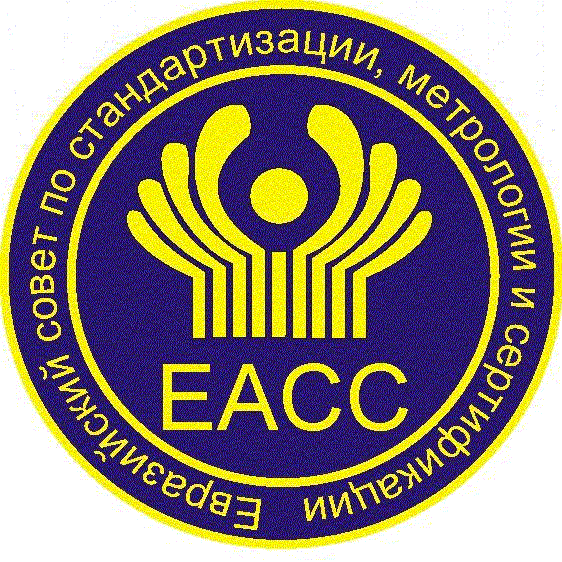 М Е Ж Г О С У Д А Р С Т В Е Н Н Ы ЙС Т А Н Д А Р ТГОСТ 25292-(проект, RU, окончательная редакция)Краткое наименование страны по МК(ИСО 3166) 004–97Код страны по МК (ИСО 3166) 004–97Сокращенное наименованиенационального органапо стандартизацииНаименование показателяХарактеристика и значение показателя для пищевых топленых животных жировХарактеристика и значение показателя для пищевых топленых животных жировХарактеристика и значение показателя для пищевых топленых животных жировХарактеристика и значение показателя для пищевых топленых животных жировХарактеристика и значение показателя для пищевых топленых животных жировХарактеристика и значение показателя для пищевых топленых животных жировХарактеристика и значение показателя для пищевых топленых животных жировХарактеристика и значение показателя для пищевых топленых животных жировХарактеристика и значение показателя для пищевых топленых животных жировХарактеристика и значение показателя для пищевых топленых животных жировХарактеристика и значение показателя для пищевых топленых животных жировХарактеристика и значение показателя для пищевых топленых животных жировХарактеристика и значение показателя для пищевых топленых животных жировХарактеристика и значение показателя для пищевых топленых животных жировХарактеристика и значение показателя для пищевых топленых животных жировХарактеристика и значение показателя для пищевых топленых животных жировХарактеристика и значение показателя для пищевых топленых животных жировХарактеристика и значение показателя для пищевых топленых животных жировХарактеристика и значение показателя для пищевых топленых животных жировХарактеристика и значение показателя для пищевых топленых животных жировНаименование показателяговяжьегоговяжьегоговяжьегоговяжьегобараньегобараньегобараньегобараньегосвиногосвиногосвиногосвиногосвиногоконскогоконскогоконскогоконскогокостногокостногосборноговысшего сортапервого сортапервого сортапервого сортавысшего сортапервого сортапервого сортапервого сортавысшего сортавысшего сортапервого сортапервого сортапервого сортавысшего сортапервого сортапервого сортапервого сортавысшего сортапервого сортаЦвет при температуре 15-20°СОт бледно-желтого до желтогоОт бледно-желтого до желтогоОт бледно-желтого до желтогоОт бледно-желтого до желтогоОт белого до бледно-желтогоОт белого до бледно-желтогоОт белого до бледно-желтогоОт белого до бледно-желтогоБелый.Допускается бледно-голубой оттенокБелый.Допускается бледно-голубой оттенокБелый. Допускается желтоватый или серова-
тый оттенокБелый. Допускается желтоватый или серова-
тый оттенокБелый. Допускается желтоватый или серова-
тый оттенокЖелто-
оранже-
выйЖелто-
оранжевый.Допускается сероватый оттенокЖелто-
оранжевый.Допускается сероватый оттенокЖелто-
оранжевый.Допускается сероватый оттенокОт белого до желтогоОт белого до желтого
Допускается сероватый оттенокОт белого до темно-
желтого.Цвет при температуре 15-20°СДопускается зеленоватый оттенокДопускается зеленоватый оттенокДопускается зеленоватый оттенокДопускается зеленоватый оттенокДопускается зеленоватый оттенокДопускается зеленоватый оттенокДопускается зеленоватый оттенокДопускается зеленоватый оттенокБелый.Допускается бледно-голубой оттенокБелый.Допускается бледно-голубой оттенокБелый. Допускается желтоватый или серова-
тый оттенокБелый. Допускается желтоватый или серова-
тый оттенокБелый. Допускается желтоватый или серова-
тый оттенокДопускается зеленоватый оттенокДопускается зеленоватый оттенокДопускается зеленоватый оттенокДопускается зеленоватый оттенокДопускается зеленоватый оттенокДопускается зеленоватый оттенокДопускается сероватый оттенокЗапах и вкусХарактерные для данного вида жира, вытопленного из свежего сырьяХарактерные для данного вида жира, вытопленного из свежего сырьяХарактерные для данного вида жира, вытопленного из свежего сырьяХарактерные для данного вида жира, вытопленного из свежего сырьяХарактерные для данного вида жира, вытопленного из свежего сырьяХарактерные для данного вида жира, вытопленного из свежего сырьяХарактерные для данного вида жира, вытопленного из свежего сырьяХарактерные для данного вида жира, вытопленного из свежего сырьяХарактерные для данного вида жира, вытопленного из свежего сырьяХарактерные для данного вида жира, вытопленного из свежего сырьяХарактерные для данного вида жира, вытопленного из свежего сырьяХарактерные для данного вида жира, вытопленного из свежего сырьяХарактерные для данного вида жира, вытопленного из свежего сырьяХарактерные для данного вида жира, вытопленного из свежего сырьяХарактерные для данного вида жира, вытопленного из свежего сырьяХарактерные для данного вида жира, вытопленного из свежего сырьяХарактерные для данного вида жира, вытопленного из свежего сырьяХарактерные для данного вида жира, вытопленного из свежего сырьяХарактерные для данного вида жира, вытопленного из свежего сырьяХарактерные для животного жира.Допускается запах и вкус поджаристый, шкварыЗапах и вкусБез посто-роннегоБез посто-роннегоДопускается приятный поджаристыйДопускается приятный поджаристыйБез посто-роннегоДопускается приятный поджаристыйДопускается приятный поджаристыйБез посто-роннегоБез посто-роннегоДопускается приятный поджаристыйДопускается приятный поджаристыйДопускается приятный поджаристыйБез посто-роннегоБез посто-роннегоБез посто-роннегоДопускается приятный поджари-стыйДопускается приятный поджари-стыйБез посто-роннегоДопускается приятный поджаристый Характерные для животного жира.Допускается запах и вкус поджаристый, шкварыПрозрачность в расплавлен-
ном состоянииПрозрачныйПрозрачныйПрозрачныйПрозрачныйПрозрачныйПрозрачныйПрозрачныйПрозрачныйПрозрачныйПрозрачныйПрозрачныйПрозрачныйПрозрачныйПрозрачныйПрозрачныйПрозрачныйПрозрачныйПрозрачныйПрозрачныйДопускается мутноватостьПрозрачность в единицах шкалы фото-электроколори-метра, не более40,040,040,040,040,040,040,040,040,040,040,040,045,045,045,045,045,045,045,0-Консистенция при 15-20°СПлотная или твердаяПлотная или твердаяПлотная или твердаяПлотная или твердаяПлотная или твердая.Для курдючного жира мазеобразнаяПлотная или твердая.Для курдючного жира мазеобразнаяПлотная или твердая.Для курдючного жира мазеобразнаяМазеобразная, зернистая или плотнаяМазеобразная, зернистая или плотнаяМазеобразная, зернистая или плотнаяМазеобразная, зернистая или плотнаяМазеобразная, зернистая или плотнаяМазеобразная или плотнаяМазеобразная или плотнаяМазеобразная или плотнаяМазеобразная или плотнаяЖидкая, мазеобразная или плотнаяЖидкая, мазеобразная или плотнаяЖидкая, мазеобразная или плотнаяЖидкая, мазеобразная или плотнаяМассовая доля влаги, %, не более0,200,200,200,300,200,200,300,250,250,250,250,300,250,250,250,300,250,250,300,50Кислот-
ное число, мг KОН/г, не более1,11,11,12,21,21,22,21,11,11,11,12,21,21,21,22,21,21,22,23,5Массовая доля антиокислите-лей, %, не более0,020,020,020,020,020,020,020,020,020,020,020,020,020,020,020,020,020,020,020,02Вид пищевого топленого животного жираРекомендуемый срок годности с момента выработки, мес, при температуре, °СРекомендуемый срок годности с момента выработки, мес, при температуре, °СРекомендуемый срок годности с момента выработки, мес, при температуре, °СРекомендуемый срок годности с момента выработки, мес, при температуре, °СВид пищевого топленого животного жираНе выше 25От 0 до 6От минус 5 до минус 8От минус 12 и ниже  Говяжий, бараний, свиной в ящиках или бочках и картонных навивных барабанах-1612  Костный, конский в ящиках или бочках и картонных навивных барабанах-166  Сборный в бочках и картонных навивных барабанах--4-Вид пищевого топленого животного жираРекомендуемый срок годности с момента выработки, мес, при температуре, °СРекомендуемый срок годности с момента выработки, мес, при температуре, °СРекомендуемый срок годности с момента выработки, мес, при температуре, °СРекомендуемый срок годности с момента выработки, мес, при температуре, °СВид пищевого топленого животного жираНе выше 25От 0 до 6От минус 5 до минус 8От минус 12 и ниже  Говяжий, бараний, свиной:в металлических банках12182424в стеклянных банках-18--в другой потребительской упаковке (в пачках, стаканчиках)--22Пищевые топленые животные жиры с антиокислителями:в ящиках, бочках и картонных навивных барабанах12122424в потребительской упаковке (в пачках, стаканчиках)--36Вид пищевого топленого жира жираТемпература, 0СРекомендуемый срок годности, сут, не болееГовяжий баранийОт 50 до 604Свиной, костный, конскийОт 50 до 602Говяжий, баранийОт 20 до 2560Свиной, костный, конскийОт 20 до 2520Говяжий, бараний, свиной, костный, конскийОт минус 5 до минус 8180НаименованиепродуктаЗначение показателей Значение показателей НаименованиепродуктаЖир, г,  не менееЭнергетическая ценность/Калорийность1), кДж/ккал, не менееПищевой топленый говяжий, бараний, свиной, конский, костный жир высшего сорта99,83760,6/898,2Пищевой топленый говяжий, бараний, свиной, конский, костный жир первого сорта99,73756,8/897,3Пищевой топленый сборный жир 99,53749,3/895,5    1)Определяют расчетным путем.    1)Определяют расчетным путем.    1)Определяют расчетным путем.[1]ТР ТС 034/2013Технический регламент Таможенного союза «О безопасности мяса и мясной продукции» [2]ТР ТС 021/2011Технический регламент Таможенного союза «О безопасности пищевой продукции» [3]ТР ТС 029/2012Технический регламент Таможенного союза «О безопасности пищевых добавок, ароматизаторов и технологических вспомогательных средств»[4]ТР ТС 022/2011Технический регламент Таможенного союза «Пищевая продукция в части ее маркировки» [5]ТР ТС 005/2011Технический регламент Таможенного союза «О безопасности упаковки» Директор   Лисицын А. Б.Заместитель директораСеменова А. А.Главный научный сотрудник, руководитель направления «Технология консервированных и экструдированных продуктов питания» Ведущий научный сотрудник Крылова В. Б.Густова Т. В.Руководитель отдела «Технического регулирования и систем управления качеством»Старший научный сотрудник Юрчак З.А.Лисина Т.Н.